Kerstkaarten bezorgen voor het project jongeren in Colombia aan het werk.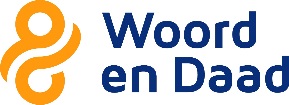 Voor meer informatie over project en de werkwijze van de actie, verwijzen wij u naar de bijgevoegde brief in de enveloppe.Wilt u zo vriendelijk zijn om deze enveloppe uiterlijk woensdag 22 december 16.00 ingevuld in te leveren op één van de inleveradressen?Inleveren kan op alle dagen (behalve de zondagen) van 9 tot en met 22 december tot 16:00 uur op de onderstaande adressen, In de winkels uiteraard tijdens de openingstijden.Alblasserdam – privé					Alblasserdam – winkels			 Fam. van der Kruijt	Blokweerweg 82			Coöp 			Scheldeplein 5Fam. Verweij		Van Lennepstraat 66		’t Kruidenhuis 		Dam 79Jenneke v.d. Weteringh	Oost Kinderdijk 159		De Schuilplaats		Plantageweg 13aFam. van de Weteringh	Rembrandtlaan 107		’t Kaasmes		Makadocenter 39 Nieuw-Lekkerland					StreefkerkFam. E. Akkerman	Schoonenburgweg 17 		Bloembinderij Rozemarie	Hoekstraat 2 Fam. Roest		Dotterbloem 15Chr. Boekwinkel de Parel	Kleyburgplein 27KinderdijkFam. Deelen		Molenstraat 20a (graag in de brievenbus doen) Ik doe mee met de actie van het Woord en Daad comité ten behoeve van het project in Colombia,en heb         kaarten in de enveloppe gedaan.De prijs per bezorgde kaart bedraagt € 0,55Het bedrag ad. €                          heb ik in deze enveloppe bijgevoegd (voorkeur)				                          ga ik overmaken op bankrekeningnummer  						NL 46 RABO 0152 2376 23					             t.n.v. St. Woord en Daad AlblasserdamAfzender:		Naam		:  …………………………………………		Adres		:  …………………………………………		Woonplaats	:  …………………………………………		Tel. nummer	:  …………………………………………N.B.: Heeft u de juiste postcodes vermeld op de kaarten?                                                   Heel hartelijk bedankt!	